** 저희 교회에 처음 나오신 분들과 방문하신 분들을 진심으로 환영합니다**ㆍ토요기도회: 매주 토요일 07시 Teestubeㆍ겨자씨 모임: 11월 18일(토) Teestubeㆍ11월 19일 나라주일: Teestube에서 예배(1부 예배 없음)ㆍ여선교회 총회: 11월 26일 주일 예배 후 ㆍBIBLE 12: 성경 흐름 정리, 12주 과정 (6강-남 유다 왕국 및 포로 시대) 매주 목요일 19시, 디아코니직업학교 1층 18번 교실 ㆍ예장독일선교회: 11월13일(월)-14일(화) 프랑크푸르트ㆍ지난 주 방문 및 출석: 박상곤, 오경민ㆍ생일: 안희숙, 박요셉, 하나영◆말씀일기 일정  일/엡5:8-14     월/엡5:15-21      화/엡5:22-33     수/엡6:1-9  목/엡6:10-24    금/에스더1:1-22   토/에2 :1-18     일/에2:19-3:6◆114 운동-하루(1) 한번(1) 말씀일기 & 성경 (4)장 통독(성경 200독 대행진: 139독, 송인선 권사)◈예배위원 안내◈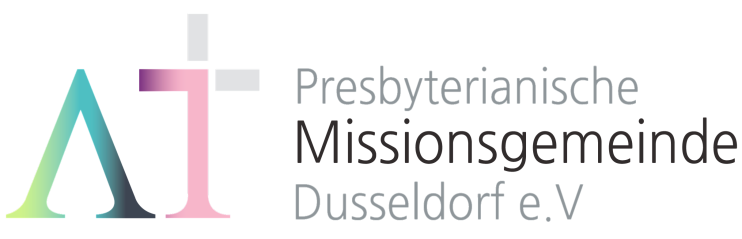 “의인은 믿음으로 살리라"(롬 1:17)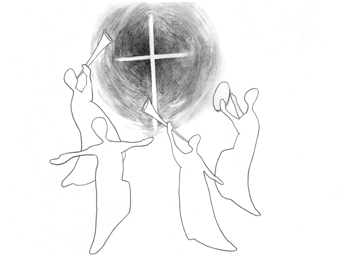 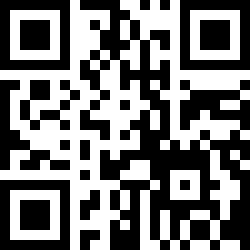 1983년 5월 8일 창립     뒤셀도르프 선교교회           교회 홈페이지 duemission.de              교회 주소Alte-Landstr. 179, 40489 Düsseldorf인도: 손교훈 목사※는 함께 일어섭니다.◈ 손교훈 목사의 말씀일기-엡4장 '하나' ◈에베소서 4장의 요절은 아무래도 3절 말씀이 아닐까 싶다. “평안의 매는 줄로 성령이 하나 되게 하신 것을 힘써 지키라.” 평상시에 내가 매우 좋아하던 말씀인데, 오늘은 이 말씀, 특히 ‘하나’라는 단어를 염두에 두고 장 전체를 몇 번 반복해서 읽다 보니, 재미난 것이 눈에 띈다. 그것은 바로 한 글자 짜리 명사들이다. 줄(3), 몸(4, 12, 16), 땅(9), 일(12), 분(26), 틈(27), 말(29), 덕(29).평안의 매는 ‘줄’로 하나되게 하신 것을 힘써 지키기. ‘땅’과 하늘의 주인이신 주님의 ‘몸’을 세우도록 은사에 따라 ‘일’하기. ‘분’을 내어도 해지기 전에 풀기. 마귀에게 ‘틈’을 주지 않기. 오직 ‘덕’을 세우는 선한 말을 하기. 이 모든 것들이 한 ‘줄’로 엮여 있다. 내가 오늘도 꼭 줄을 잡아야 한다면 그건 구원으로 인도하는 생명줄, 그리고 이 평안의 매는 줄이다. ◈ 우리 교회가 함께 기도하며 돕는 곳 ◈▶스펙트럼 교회(이광열 목사)▶'겨자씨' 모임(2세 및 2세 사역자 위해 기도 및 후원)▶NRW 평신도연합회▶유럽 기독교교육원: 어린이 연합 캠프, 청소년 연합 캠프(JC)▶유럽 밀알 장애인 선교회(이명선 총무)▶유럽 코스타(청년수련회)      ▶유럽 크리스찬 신문(이창배 목사)▶예장 유럽선교회        ▶우크라이나 임현영 선교사▶장학 지원              ▶북한 선교      ▶디아코니 협력 후원▶굶주린 이웃 돕기 (케냐 총게노 고아원, 이은용 선교사)▶기타 구제 사업         ▶선교관 기금 마련11월 12일11월 19일11월 26일12월 3일예배기도유근임이은지서민규말씀일기안희숙허지은김영희송유진안내위원신형만, 예배부신형만, 예배부신형만, 예배부신형만, 예배부헌금위원권순아, 김평님권순아, 김평님권순아, 김평님권순아, 김평님애찬봉사밥상 여섯밥상 일곱밥상 하나밥상 둘※입례/Eingang  ………………………………………………………………………………….........다함께※송영/Eingangslied   ………………………………………………………………………………찬양대※찬송/Gemeindelied   ……………………………  31장 ………………….……….……다함께※신앙고백/Glaubensbekenntnis   ……………………………………………..................다함께성시교독/Wechselwort ……………….. 교독문 12번 …………….............다함께찬송/Gemeindelied  …………......…………   304장  ………………………………다함께기도/Gebet     …………........………………………………………………............................유근임 집사말씀일기/Bibeltagebuch ………………………………………………............................찬양/Loblied    ......…………………………….......………………………….......……………안희숙 집사찬 양 대성경봉독/Text zurPredigt …..............… 로마서 11:33 …..….....……..…...다함께다함께설교/Predigt ……… 새로운 방식으로 하나님을 생각하기 ........손교훈 목사손교훈 목사찬송/Gemeindelied  …………………………  310장  ………………………………합심기도/Gebet  …………………………………………………………………………………  봉헌/Kollekte  ………………………………………………………………………………………다 함 께인 도 자다함께  교제와 나눔/Bekanntmachung  ……............…..................................................인 도 자※주기도송/Vaterunser  ………………………………………………………........................다함께※축도/Segen    …………………………………………………………………….......................손교훈 목사